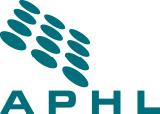   		     eLEET: Electronic Laboratory Employee Enrichment Toolkit Self-Study ChecklistEmployee InformationEmployee InformationName:      :      Position:      Manager:      Review Orientation PacketReview Orientation Packet Read packet materials. Write down questions about orientation packet and save for check-in with mentor and/or supervisor. Read packet materials. Write down questions about orientation packet and save for check-in with mentor and/or supervisor.Review PoliciesReview Policies Read and sign off on key policies referenced in the orientation packet. Read and sign off on key policies referenced in the orientation packet.Review ProceduresReview Procedures Read and sign off on administrative and laboratory procedures reference in the orientation packet. Read and sign off on administrative and laboratory procedures reference in the orientation packet.Review Facilities and Org ChartReview Facilities and Org Chart Familiarize yourself with the building layout. Test security badge access to building and laboratory/office where you will be working. Learn names and positions on the organizational chart. Familiarize yourself with the building layout. Test security badge access to building and laboratory/office where you will be working. Learn names and positions on the organizational chart.Review Position InformationReview Position Information Review initial job assignments and training plans. Review job description and performance expectations and standards. Review job schedule and hours and update your personal and work calendars. Write down questions about your position and job assignments and save for check-in with mentor and/or supervisor. Review initial job assignments and training plans. Review job description and performance expectations and standards. Review job schedule and hours and update your personal and work calendars. Write down questions about your position and job assignments and save for check-in with mentor and/or supervisor.Try Out Computer and SoftwareTry Out Computer and Software Test username and passwords on your:E-mailPhoneDatabasesShared drivesLIMSNetwork Test username and passwords on your:E-mailPhoneDatabasesShared drivesLIMSNetwork